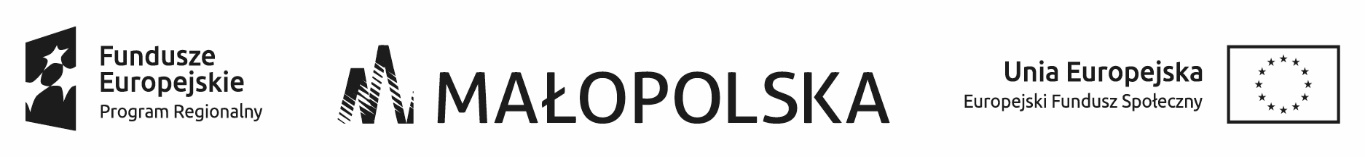 ...................dnia.....................Załącznik Nr 1 
do Zapytania ofertowegoFORMULARZ OFERTOWY1 Przedmiotem zamówienia jest udzielanie świadczeń zdrowotnych z zakresu logopedii w ramach projektu pod tytułem „Dzienny Dom Opieki Medycznej w CMP Sp. z o. o.” w ramach Regionalnego Programu Operacyjnego Województwa Małopolskiego na lata 2014 – 2020 9 Oś Priorytetowa Region Spójny Społecznie, Działanie 9.2, Poddziałanie 9.2.1, współfinansowanego ze środków Europejskiego Funduszu Społecznego. Nr projektu RPMP.09.02.01-12-0006/18” wskazaną w Szczegółowym opisie przedmiotu zamówienia w Zapytaniu ofertowym, łącznie za cenę brutto (z obowiązującym podatkiem od towarów i usług VAT) nie większą niż .................................2 zł, obliczoną zgodnie z punktem 7 Zapytania ofertowego. 2. OŚWIADCZENIA:Oświadczamy, że oferowana przez nas cena zawiera obowiązujący podatek od towarów 
i usług VAT oraz uwzględnia wszystkie zobowiązania i koszty związane z wykonaniem przedmiotu zamówienia, zgodnie z wymaganiami określonymi przez Zamawiającego w Zapytaniu ofertowym, a w szczególności w  Szczegółowym opisie przedmiotu zamówienia. Oświadczamy, że zapoznaliśmy się z Zapytaniem ofertowym  oraz załącznikami i nie wnosimy do niego zastrzeżeń, oraz uzyskaliśmy konieczne informacje i wyjaśnienia do przygotowania oferty.Oświadczamy, że oferujemy realizację zamówienia w sposób w pełni odpowiadający wszystkim wymaganiom Zamawiającego określonym w Zapytaniu ofertowym z załącznikami, w szczególności w Szczegółowym opisie przedmiotu zamówienia.Oświadczamy, że akceptujemy wskazany w Zapytaniu ofertowym z załącznikami termin 
i sposób płatności wynagrodzenia za wykonanie zamówienia, ustalone w ten sposób, że wynagrodzenie będzie płatne w PLN, po wykonaniu usługi w terminie do 29 dnia każdego miesiąca kalendarzowego następującego po miesiącu wykonania usługi, na podstawie oryginału prawidłowo wystawionej faktury/rachunku, do której  obligatoryjnie dołącza się kartę pracy potwierdzoną przez Zamawiającego.Oświadczamy, że zapoznaliśmy się z Istotnymi postanowieniami umowy i akceptujemy je bez zastrzeżeń. Oświadczamy, że umowa zostanie wykonana zgodnie z jej postanowienia oraz obowiązującymi przepisami prawa. Oświadczamy, że Wykonawca składając ofertę deklaruje, iż po przyjęciu przedmiotowego zlecenia jego łączne zaangażowanie zawodowe w realizację wszystkich projektów finansowanych z funduszy strukturalnych i funduszu spójności oraz działań finansowanych z innych źródeł nie przekroczy 276 godzin miesięcznie.Oświadczamy, że dane zawarte w oświadczeniu o statusie zatrudnienia dla celu opłacania składek ubezpieczenia społecznego są zgodne ze stanem rzeczywistym (dotyczy osób nie będących przedsiębiorcami).ZOBOWIĄZUJEMY SIĘ:do niezwłocznego potwierdzania faktu otrzymania przekazywanych nam drogą elektroniczną lub faksem oświadczeń, wniosków, zawiadomień oraz informacji,w przypadku wyboru naszej oferty jako najkorzystniejszej  do przedstawienia:danych osób do wskazania w umowie, zgodnie z Istotnymi postanowieniami umowy, 
tj. do podpisania umowy, do stałego nadzoru nad realizacją umowy, kontaktów,do zawarcia umowy w miejscu i terminie ustalonym wspólnie z Zamawiającym,OSOBA DO KONTAKTU W SPRAWIE PROWADZONEGO POSTĘPOWANIA:Pan / i …………………………………………………….………………………………W ZAŁĄCZENIU PRZEDSTAWIAMY NASTĘPUJĄCE DOKUMENTY:…………………………………………………………………………………………………….…………………………………………………………………………………………………………………………………………………………………………………………………………..……………………………………………………………………………………………………..……………………………………………………………………………………………………..……………………………………………………………………………………………………..                  …….………………………………………….……………………….                                                                 (podpis, pieczęć imienna upełnomocnionego przedstawiciela Wykonawcy)1Formularz ofertowy należy wypełnić czytelnie.2Proszę podać cenę obliczoną z dokładnością do pełnych groszy, tj. nie większą niż dwa miejsca po przecinku.*) niepotrzebne skreślićWykonawca (pełna nazwa)*Wykonawcy wspólnie ubiegającysię o wykonanie zamówienia(imiona i nazwiska)*Wykonawca (pełna nazwa)*Wykonawcy wspólnie ubiegającysię o wykonanie zamówienia(imiona i nazwiska)*Forma prowadzonej działalnościForma prowadzonej działalnościAdres siedziby*Adres prowadzenia działalności*Adres siedziby*Adres prowadzenia działalności*Adres do korespondencjiAdres do korespondencjiKRS NIPREGONTelefonTelefon kom.Fakse-mailOkres obowiązywania umowyod 1.08.2021 do 31.10.2021 tj. 3 miesiąceCena brutto za godzinę świadczenia usługi……………………………………Szacunkowy czas wykonywania usługi126 godzinŁączna cena brutto……………………………………